ПРОТОКОЛ рассмотрения заявок на участие в аукционе, открытого по составу участников и по способу подачи заявок аукциона на право заключения договоров аренды на земельные участки на территории Ханкайского муниципального района06.10.2020                                                                                с. Камень-РыболовВремя составления протокола: 09 час. 00 мин.Место проведения заседания: в здании Администрации Ханкайского муниципального района, по адресу: Приморский край, Ханкайский район, с. Камень-Рыболов, ул. Кирова, 8, 1 этаж, отдел градостроительства и земельных отношений Администрации Ханкайского муниципального района.Настоящий протокол составлен организатором аукциона отделом градостроительства и земельных отношений Администрации Ханкайского муниципального района по итогам рассмотрения заявок, поступивших от претендентов на участие в открытом по составу участников и по способу подачи заявок аукционе на право заключения договоров аренды на земельные участки на территории Ханкайского муниципального района, назначенным постановлением Администрации Ханкайского муниципального района от 28.08.2020 года № 878-па «О проведении открытого по составу участников и способу подачи заявок аукциона на право заключения договоров аренды на земельные участки на территории Ханкайского муниципального района».Состав аукционной комиссии:Присутствовали:Председатель комиссии: Черкас И.А. - заместитель главы Администрации Ханкайского муниципального района;Заместитель председателя комиссии: Тищенко И.А. - начальник отдела градостроительства и земельных отношений;Секретарь комиссии: Федорова А.А. - ведущий специалист 1 разряда отдела градостроительства и земельных отношений - аукционист;Члены комиссии:Шевченко А.В. – начальник юридического отдела;Плохая Т.Е. - начальник отдела имущественных отношений;Адамова О.А. - ведущий специалист 1 разряда отдела градостроительства и земельных отношений.На заседании присутствует 6 членов комиссии.ПОВЕСТКА ДНЯ:Рассмотрение заявок на участие в аукционе, открытого по составу участников и по способу подачи заявок аукциона на право заключения договоров аренды на земельные участки.СЛУШАЛИ: Тищенко И.А.:Извещение о проведении аукциона было опубликовано в районной газете «Приморские зори» от 03.09.2020 № 67 (14354), на официальном сайте органов местного самоуправления Ханкайского муниципального района hankayski.ru от 03.09.2020, на официальном сайте Российской Федерации torgi.gov.ru. от 03.09.2020 №030920/0136073/05.Предмет аукциона: продажа права на заключение договора аренды на земельные участки:ЛОТ № 1Местоположение: установлено относительно ориентира, расположенного за пределами участка, ориентир жилой дом, участок находится примерно в 7950 м от ориентира по направлению на северо-восток, почтовый адрес ориентира: Приморский край, Ханкайский район, с. Владимиро-Петровка, ул. Пушкина, д. 9, кв.2.Площадь земельного участка: 13048 кв.м.Кадастровый номер: 25:19:030601:427.Категория земель: земли сельскохозяйственного назначения.Границы земельного участка указаны в Выписке из ЕГРН об основных характеристиках и зарегистрированных правах на объект недвижимости от 24.08.2020.Разрешенное использование: ведение личного подсобного хозяйства на полевых участках.Права на земельный участок: не зарегистрированы.Обременения: отсутствуют.Начальная цена: 2000 руб. 26 коп. (3% от кадастровой стоимости).Шаг аукциона: 60 руб. 01 коп. (3 % от начальной цены).Размер задатка: 400 руб. 05 коп. (20 % от начальной цены).Срок договора аренды земельного участка: 49 лет.ЛОТ № 2Местоположение установлено относительно ориентира, расположенного за пределами участка, ориентир жилой дом, участок находится примерно в 8030 м от ориентира по направлению на северо-восток, почтовый адрес ориентира: Приморский край, Ханкайский район, с. Владимиро-Петровка, ул. Пушкина, д. 9, кв.2.Площадь земельного участка: 18988 кв.м.Кадастровый номер: 25:19:030601:428.Категория земель: земли сельскохозяйственного назначения. Границы земельного участка указаны в Выписке из ЕГРН об основных характеристиках и зарегистрированных правах на объект недвижимости от 24.08.2020.Разрешенное использование: ведение личного подсобного хозяйства на полевых участках.Права на земельный участок: не зарегистрированы.Обременения: отсутствуют.Начальная цена: 2910 руб. 86 коп. (3% от кадастровой стоимости).Шаг аукциона: 87 руб. 33 коп. (3 % от начальной цены).Размер задатка: 582 руб. 17 коп. (20 % от начальной цены).Срок договора аренды земельного участка: 49 лет.ЛОТ № 3Местоположение: установлено относительно ориентира, расположенного за пределами участка, ориентир жилой дом, участок находится примерно в 7800 м от ориентира по направлению на северо-восток, почтовый адрес ориентира: Приморский край, Ханкайский район, с. Владимиро-Петровка, ул. Пушкина, д. 9, кв.2.Площадь земельного участка: 11563 кв.м.Кадастровый номер: 25:19:030601:426.Категория земель: земли сельскохозяйственного назначения.Границы земельного участка указаны в Выписке из ЕГРН об основных характеристиках и зарегистрированных правах на объект недвижимости от 24.08.2020.Разрешенное использование: ведение личного подсобного хозяйства на полевых участках.Права на земельный участок: не зарегистрированы.Обременения: отсутствуют.Начальная цена: 1772 руб. 61 коп. (3% от кадастровой стоимости).Шаг аукциона: 53 руб. 18 коп. (3 % от начальной цены).Размер задатка: 354 руб. 52 коп. (20 % от начальной цены).Срок договора аренды земельного участка: 49 лет.ЛОТ № 4Местоположение: установлено относительно ориентира, расположенного за пределами участка, ориентир жилой дом, участок находится примерно в 970 м от ориентира по направлению на северо-восток, почтовый адрес ориентира: Приморский край, Ханкайский район, с. Октябрьское, ул. 70 лет Октября, д. 7.Площадь земельного участка: 60000 кв.м.Кадастровый номер: 25:19:010701:723.Категория земель: земли сельскохозяйственного назначения.Границы земельного участка указаны в Выписке из ЕГРН об основных характеристиках и зарегистрированных правах на объект недвижимости от 16.07.2020.Разрешенное использование: для сельскохозяйственного использования.Права на земельный участок: не зарегистрированы.Обременения: отсутствуют.Начальная цена: 9198 руб. 00 коп. (3% от кадастровой стоимости).Шаг аукциона: 275 руб. 94 коп. (3 % от начальной цены).Размер задатка: 1839 руб. 60 коп. (20 % от начальной цены).Срок договора аренды земельного участка: 49 лет.ВЫСТУПИЛИ: Федорова А.А:До окончания указанного в извещении о проведении аукциона срока подачи заявок на участие в аукционе 05 октября 2020 года до 17-00 часов были поданы и рассмотрены заявки и документы следующих претендентов:По Лоту № 1 земельный участок из земель сельскохозяйственного назначения, общей площадью 13048 кв.м, кадастровый номер 25:19:030601:427, местоположение установлено относительно ориентира, расположенного за пределами участка, ориентир жилой дом, участок находится примерно в 7950 м от ориентира по направлению на северо-восток, почтовый адрес ориентира: Приморский край, Ханкайский район, с. Владимиро-Петровка, ул. Пушкина, д. 9, кв. 2, разрешенное использование: ведение личного подсобного хозяйства на полевых участках.Претендент №1 - Заявка подана на бумажном носителе и зафиксирована в Журнале регистрации заявок на участие в аукционе. Дата и время поступления заявки: 03.09.2020 г. в 11 час. 40 мин. по местному времени, регистрационный № 1.Заявитель: Зобин Сергей Николаевич, 692671, Приморский край, Ханкайский район, с. Астраханка, ул. Парковая, д.3. Сумма внесенного задатка согласно платежного поручения № 600239 от 03.09.2020 в размере 400 (четыреста) рублей 05 копеек.Задаток от претендента на счет организатора аукциона поступил своевременно.Представлены все документы согласно извещения об аукционе. Условия заявки соответствуют всем требованиям извещения об аукционе.Всего претендентов, отозвавших заявки – нет.Всего претендентов, не допущенных к участию в торгах – нетВсего Претендентов, признанных участниками аукциона – 1 (один).По Лоту № 2 земельный участок из земель сельскохозяйственного назначения, общей площадью 18988 кв.м, кадастровый номер 25:19:030601:428, местоположение установлено относительно ориентира, расположенного за пределами участка, ориентир жилой дом, участок находится примерно в 8030 м от ориентира по направлению на северо-восток, почтовый адрес ориентира: Приморский край, Ханкайский район, с. Владимиро-Петровка, ул. Пушкина, д. 9, кв. 2, разрешенное использование: ведение личного подсобного хозяйства на полевых участках.Претендент №1 - Заявка подана на бумажном носителе и зафиксирована в Журнале регистрации заявок на участие в аукционе. Дата и время поступления заявки: 03.09.2020 г. в 11 час. 55 мин. по местному времени, регистрационный № 1.Заявитель: Харченко Валерий Петрович, 692500, Приморский край, г. Уссурийск, ул. Светлая, д.3, кв.2. Сумма внесенного задатка согласно платежного поручения № 598352 от 03.09.2020 в размере 582 (пятьсот восемьдесят два) рубля 17 копеек.Задаток от претендента на счет организатора аукциона поступил своевременно.Представлены все документы согласно извещения об аукционе. Условия заявки соответствуют всем требованиям извещения об аукционе.Всего претендентов, отозвавших заявки – нет.Всего претендентов, не допущенных к участию в торгах – нетВсего Претендентов, признанных участниками аукциона – 1 (один).По Лоту № 3 земельный участок из земель сельскохозяйственного назначения, общей площадью 11563 кв.м, кадастровый номер 25:19:030601:426, местоположение: относительно ориентира, расположенного за пределами участка, ориентир жилой дом, участок находится примерно в 7800 м от ориентира по направлению на северо-восток, почтовый адрес ориентира: Приморский край, Ханкайский район, с. Владимиро-Петровка, ул. Пушкина, д. 9, кв. 2, разрешенное использование: ведение личного подсобного хозяйства на полевых учатсках.Претендент №1 - Заявка подана на бумажном носителе и зафиксирована в Журнале регистрации заявок на участие в аукционе. Дата и время поступления заявки: 03.09.2020 г. в 11 час. 20 мин. по местному времени, регистрационный № 1.Заявитель: Колыпайло Сергей Иванович, 692671, Приморский край, ханкайский район, с. Астраханка, ул. Набережная, д.14, кв.1. Сумма внесенного задатка согласно платежного поручения № 595639 от 03.09.2020 в размере 354 (триста пятьдесят четыре) рубля 52 копейки.Задаток от претендента на счет организатора аукциона поступил своевременно.Представлены все документы согласно извещения об аукционе. Условия заявки соответствуют всем требованиям извещения об аукционе.Всего претендентов, отозвавших заявки – нет.Всего претендентов, не допущенных к участию в торгах – нетВсего Претендентов, признанных участниками аукциона – 1 (один).По Лоту № 4 земельный участок из земель сельскохозяйственного назначения, общей площадью 60000 кв.м, кадастровый номер 25:19:010701:723, местоположение: установлено относительно ориентира, расположенного за пределами участка, ориентир жилой дом, участок находится примерно в 970 м от ориентира по направлению на северо-восток, почтовый адрес ориентира: Приморский край, Ханкайский район, с. Октябрьское, ул. 70 лет Октября, д. 7, разрешенное использование: для сельскохозяйственного использования.Претендент №1 - Заявка подана на бумажном носителе и зафиксирована в Журнале регистрации заявок на участие в аукционе. Дата и время поступления заявки: 03.09.2020 г. в 12 час. 15 мин. по местному времени, регистрационный № 1.Заявитель: Мацук Владимир Валерьевич, 692677, Приморский край, Ханкайский район, с. Майское, ул. Ленинская, д.29, кв. 2. Сумма внесенного задатка согласно платежного поручения № 770045 от 10.09.2020 в размере 1839 (одна тысяча восемьсот тридцать девять) рублей 60 копеек.Задаток от претендента на счет организатора аукциона поступил своевременно.Представлены все документы согласно извещения об аукционе. Условия заявки соответствуют всем требованиям извещения об аукционе.Всего претендентов, отозвавших заявки – нет.Всего претендентов, не допущенных к участию в торгах – нетВсего Претендентов, признанных участниками аукциона – 1 (один).РЕШИЛИ:Рассмотрев заявки на участие в аукционе на право заключения договоров аренды земельных участков, аукционная комиссия проголосовала «За» - единогласно и приняла решение:по Лоту № 1: 1.	В соответствии с пунктами 9,14 статьи 39.12 Земельного кодекса Российской Федерации, в связи с тем, что на участие в аукционе подана одна заявка, признать аукцион по лоту № 1 несостоявшимся; 2.	Признать Зобина Сергея Николаевича лицом, подавшим единственную заявку на участие в аукционе;3.	Уведомить лицо, подавшее единственную заявку на участие в аукционе о принятом решении;4.	На основании пункта 14 статьи 39.12 Земельного кодекса Российской Федерации в течение 10 дней направить единственному заявителю три экземпляра подписанного проекта договора аренды земельного участка по начальной цене предмета аукциона 2000 (две тысячи) рублей 26 копеек.по Лоту № 2: 1.	В соответствии с пунктами 9,14 статьи 39.12 Земельного кодекса Российской Федерации, в связи с тем, что на участие в аукционе подана одна заявка, признать аукцион по лоту № 2 несостоявшимся; 2.	Признать Харченко Валерия Петровича лицом, подавшим единственную заявку на участие в аукционе;3.	Уведомить лицо, подавшее единственную заявку на участие в аукционе о принятом решении;4.	На основании пункта 14 статьи 39.12 Земельного кодекса Российской Федерации в течение 10 дней направить единственному заявителю три экземпляра подписанного проекта договора аренды земельного участка по начальной цене предмета аукциона 2910 (две тысячи девятьсот десять) рублей 86 копеек.по Лоту № 3: 1.	В соответствии с пунктами 9,14 статьи 39.12 Земельного кодекса Российской Федерации, в связи с тем, что на участие в аукционе подана одна заявка, признать аукцион по лоту №3 несостоявшимся; 2.	Признать Колыпайло Сергея Ивановича лицом, подавшим единственную заявку на участие в аукционе;3.	Уведомить лицо, подавшее единственную заявку на участие в аукционе о принятом решении;4.	На основании пункта 14 статьи 39.12 Земельного кодекса Российской Федерации в течение 10 дней направить единственному заявителю три экземпляра подписанного проекта договора аренды земельного участка по начальной цене предмета аукциона 1772 (одна тысяча семьсот семьдесят два) рубля 61 копейка.по Лоту № 4: 1.	В соответствии с пунктами 9,14 статьи 39.12 Земельного кодекса Российской Федерации, в связи с тем, что на участие в аукционе подана одна заявка, признать аукцион по лоту №4 несостоявшимся; 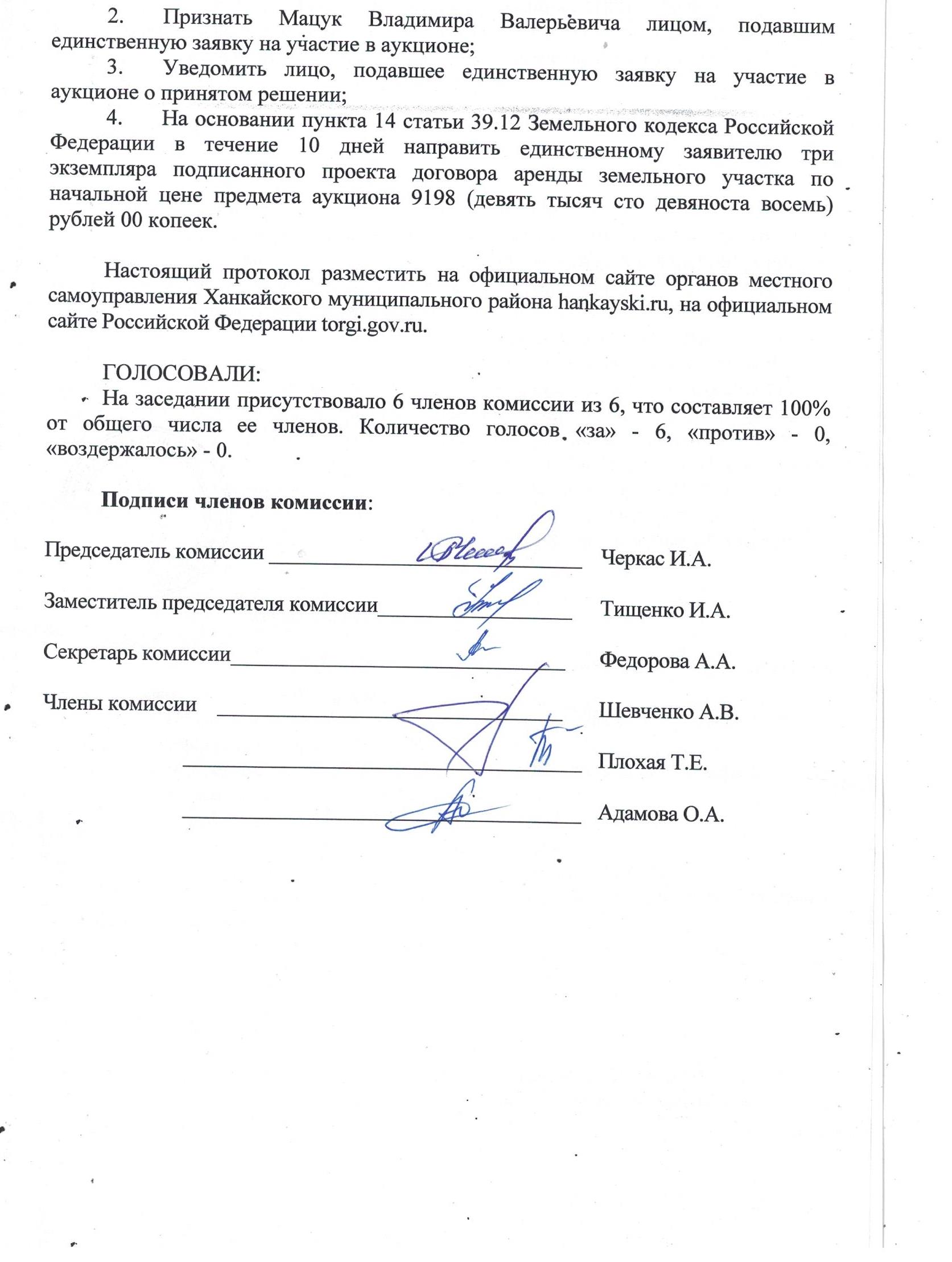 